Edukacja wczesnoszkolna kl. 1       7. 05. 2020 r.Temat 142. Ptasi koncertRozwiązujemy zadania tekstowe.https://www.matzoo.pl/klasa1/zadania-tekstowe-z-dodawania-w-zakresie-10_1_289 Obliczenia pieniężne w zakresie 20 – ćwiczenie str. 46 – 47.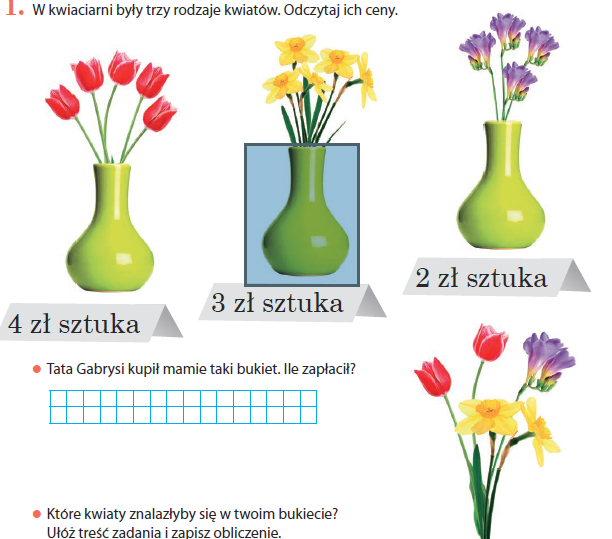 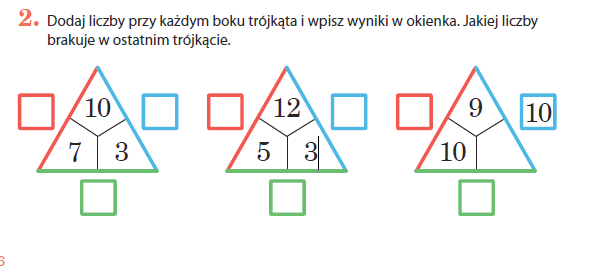 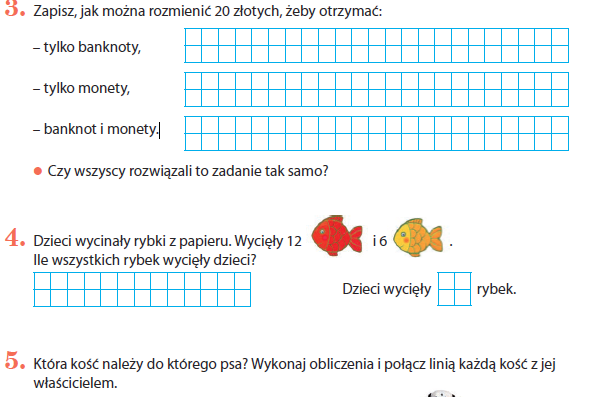 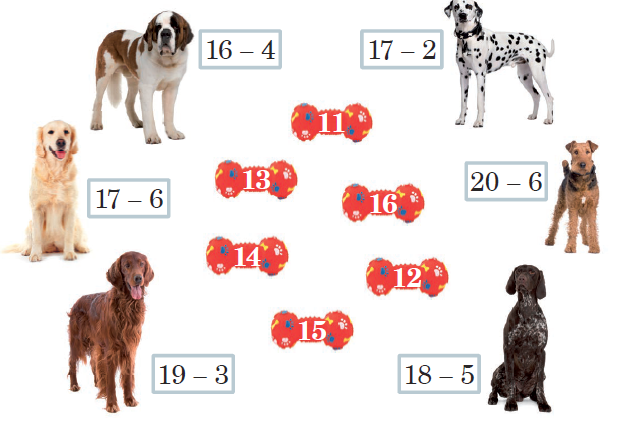 Poznajemy dwuznak dź, Dź (dźwięk).  Doskonalimy analizę i syntezę słuchowo-wzrokową wyrazów. Dwuznak piszemy w zeszycie. Ćwiczymy czytanie.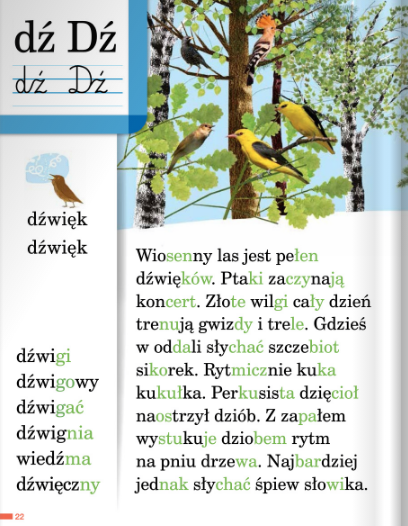 Wykonujemy zadania w ćwiczeniu str. 23 - 24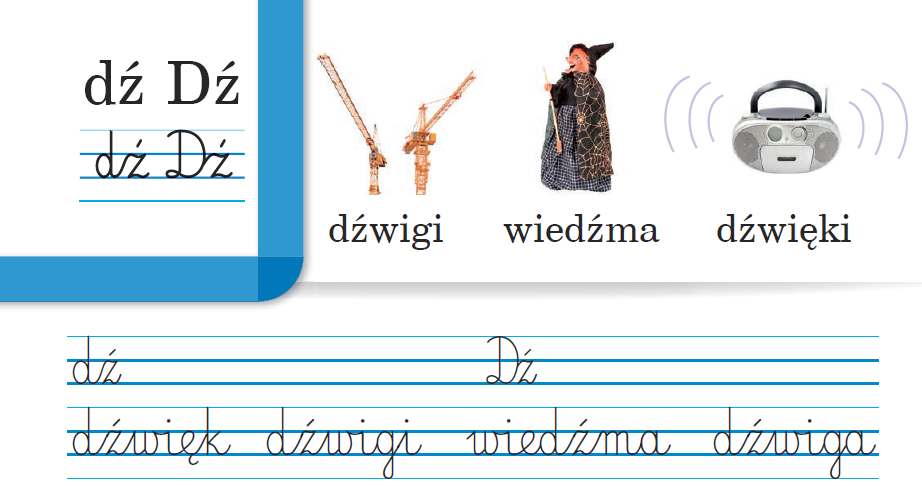 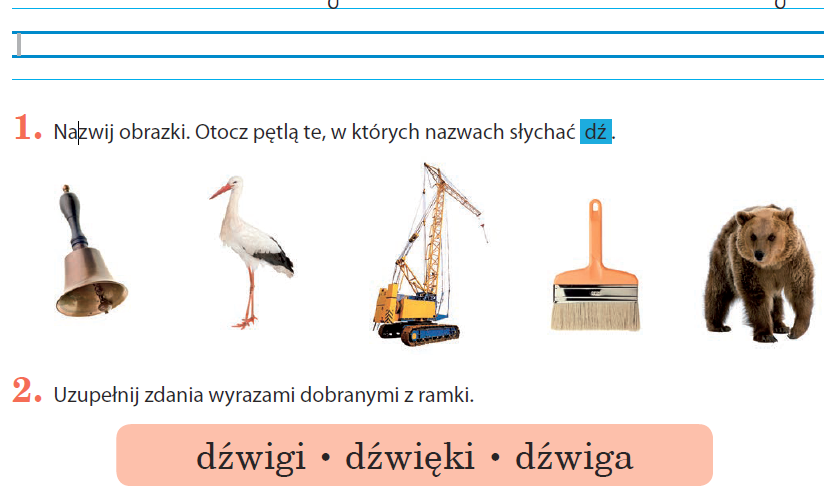 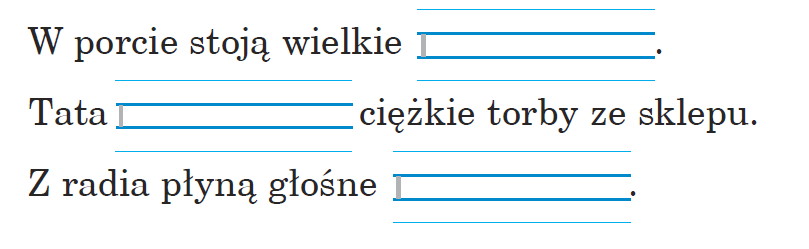 Poznajemy dźwięki, jakie można usłyszeć w lesie. https://www.youtube.com/watch?v=KhWJZi7SRdQDźwięki nieprzyjazne dla zwierząt – udzielamy rad ludziom wybierającym się do lasu. Rady zapisujemy w zeszycie.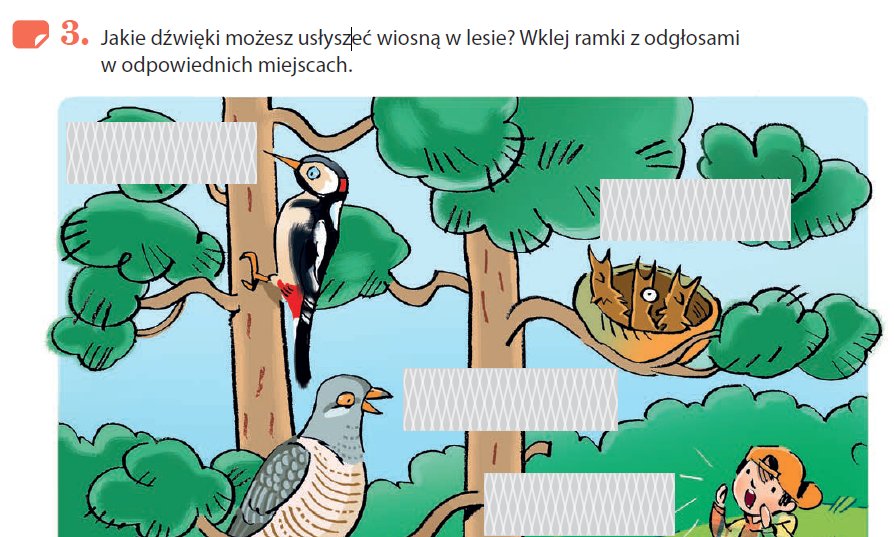 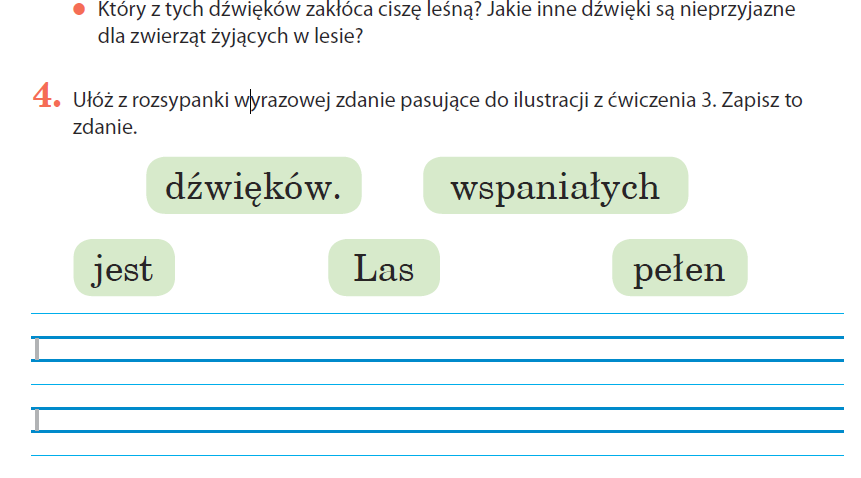  Wych. fiz. https://www.youtube.com/watch?v=1JE_-hP1omo